ПРОГРАМ ТАКМИЧЕЊАoд 9.00     - ДОЧЕК ТАКМИЧАРА И ЊИХОВИХ ПРАТИЛАЦА   - ПРОВЕРА ПРИЈАВА   - ИНФОРМАЦИЈЕ9.15            - ОТВАРАЊЕ ЗАДАТАКА ОД СТРАНЕ КОМИСIJE   - УМНОЖАВАЊЕ ЗАДАТАКА9.30   - ОТВАРАЊЕ ТАКМИЧЕЊА   - РАСПОРЕЂИВАЊЕ УЧЕНИКА ПО УЧИОНИЦАМА9.55 - ПОДЕЛА ЗАДАТАКА - ДЕЖУРНИ УЧИТЕЉИ10.00 - 12.30          -  ИЗРАДА ЗАДАТАКА12.30 – 13.00  -  РУЧАК ЗА ЧЛАНОВЕ КОМИСИЈА13.00 - 15.00 - ПРЕГЛЕД ЗАДАТАКА ОД СТРАНЕ КОМИСИЈЕ15.00 - 16.00        -  УНОШЕЊЕ ПОДАТАКА  И ШТАМПАЊE              ПРЕЛИМИНАРНИХ  РЕЗУЛТАТА 16.00           - ИСТИЦАЊЕ ПРЕЛИМИНАРНИХ РЕЗУЛТАТА 16.00 -16.45           - ПРИЈЕМ И РЕШАВАЊЕ ПРИГОВОРА                                                                                                                                                 17.00         - ИСТИЦАЊЕ КОНАЧНИХ РЕЗУЛТАТА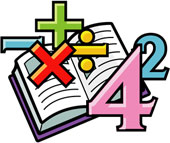 